Name _______________________ Period ____ Number _____Chapter 1 - Intro to Environmental Science Guided NotesFixing a Hole in the Sky______________ is a naturally occurring molecule that __________ & ___________ _____________ _____ ________________. In the 1970s, Mario Molina and Sherwood Rowland discovered that CFCs were rapidly destroying ozone in the stratosphere.  Today, most nations have banned CFCs, and the ozone hole is expected to close up around 2050.Pre-AssessmentWhat is Environmental Science?  Write a paragraph explaining what environmental science means to you (minimum of 4 sentences).____________________________________________________________________________________________________________________________________________________________________________________________________________________________________________________________________________________________________________________________________________________________________________________________________________________________________________________________________________________________________________________________________________________Like all species on Earth, humans rely on a healthy planet for air, water, food, and shelter.What is Environmental Science?The study of our __________ ____________ ________________ and how _____________ and the _________________ affect one anotherThe environment includes all ___________ & ______________ things with which organisms interact.Understanding the _____________________ between humans and the environment is the first step to ______________ ______________ ___________________.Environmental Science vs. EnvironmentalismEnvironmental Science: _______________, ____________ ____________ ___ _____________ ________ ______ __________ ___ ____ ____________ ___ _____ ________________ ________ ___. Environmentalism: ____________ ____________ _____________ ____ ______________ _____ ___________ __________.Natural ResourcesNatural resources are ___________ & _____________ _______________ found in nature that humans need to survive.Renewable resources: ______________ ___________ ______ ___________ ____________Nonrenewable resources: ____________ ____________ _____ __________ ______ ____ ______ ________Renewable resources ______ _______ ____________ if used faster than they are replenished.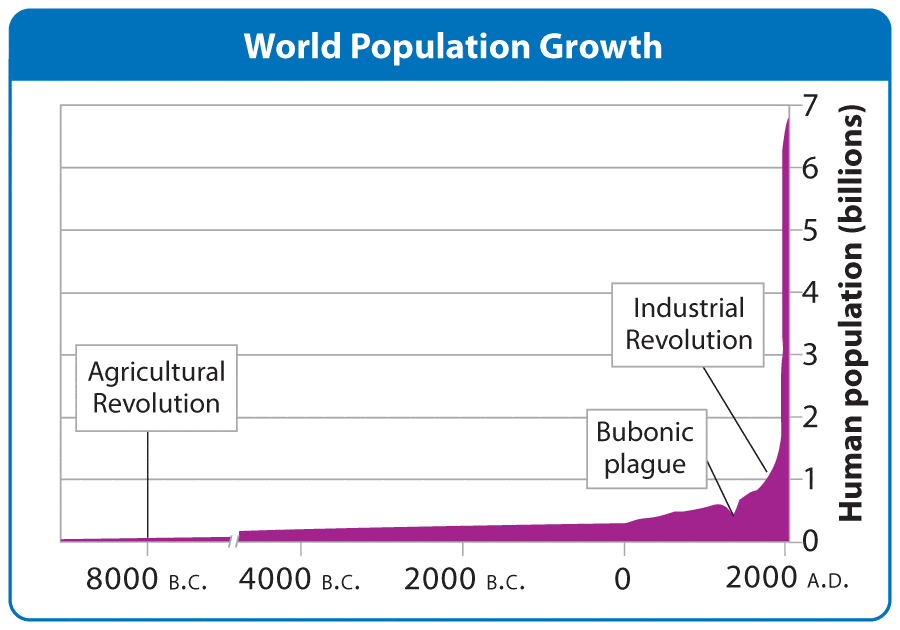 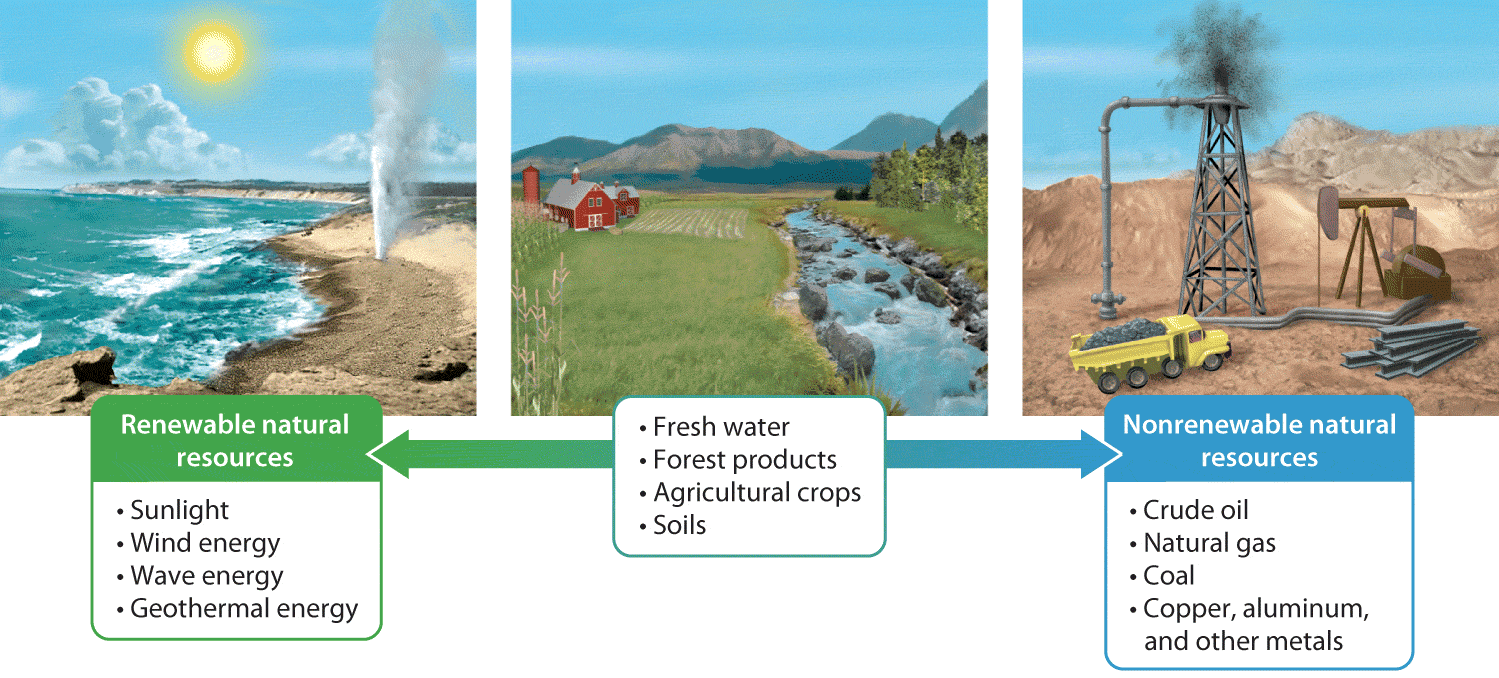 Human Population GrowthTremendous and rapid human population growth can be attributed to:•_______ ___________________ _________________: About 10,000 years ago; humans began living in villages, had longer life spans, and more surviving children.•_____________ ________________: Began in early 1700s; driven by fossil fuels and technological advancesEcological FootprintsThe total amount of _______ & ________________ required to:provide the raw materials an __________ or _______________ consumes__________ of or _______________ the waste an individual or population consumesMost informative when footprints are ____________ using the _______ ______________Tragedy of The CommonsDescribes a ___________ ___ _________ ____________, made available to everyone, are ______ ____________ & ___________ _____________________________ _____________, whether voluntary or mandated, can help avoid resource depletion.The “commons” refers to a __________ ___________________ that was shared by villagers in 19th-century England. 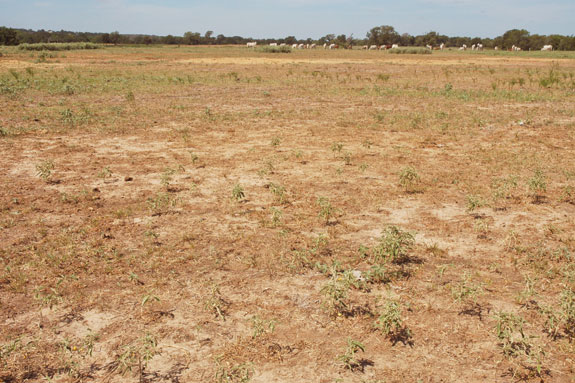 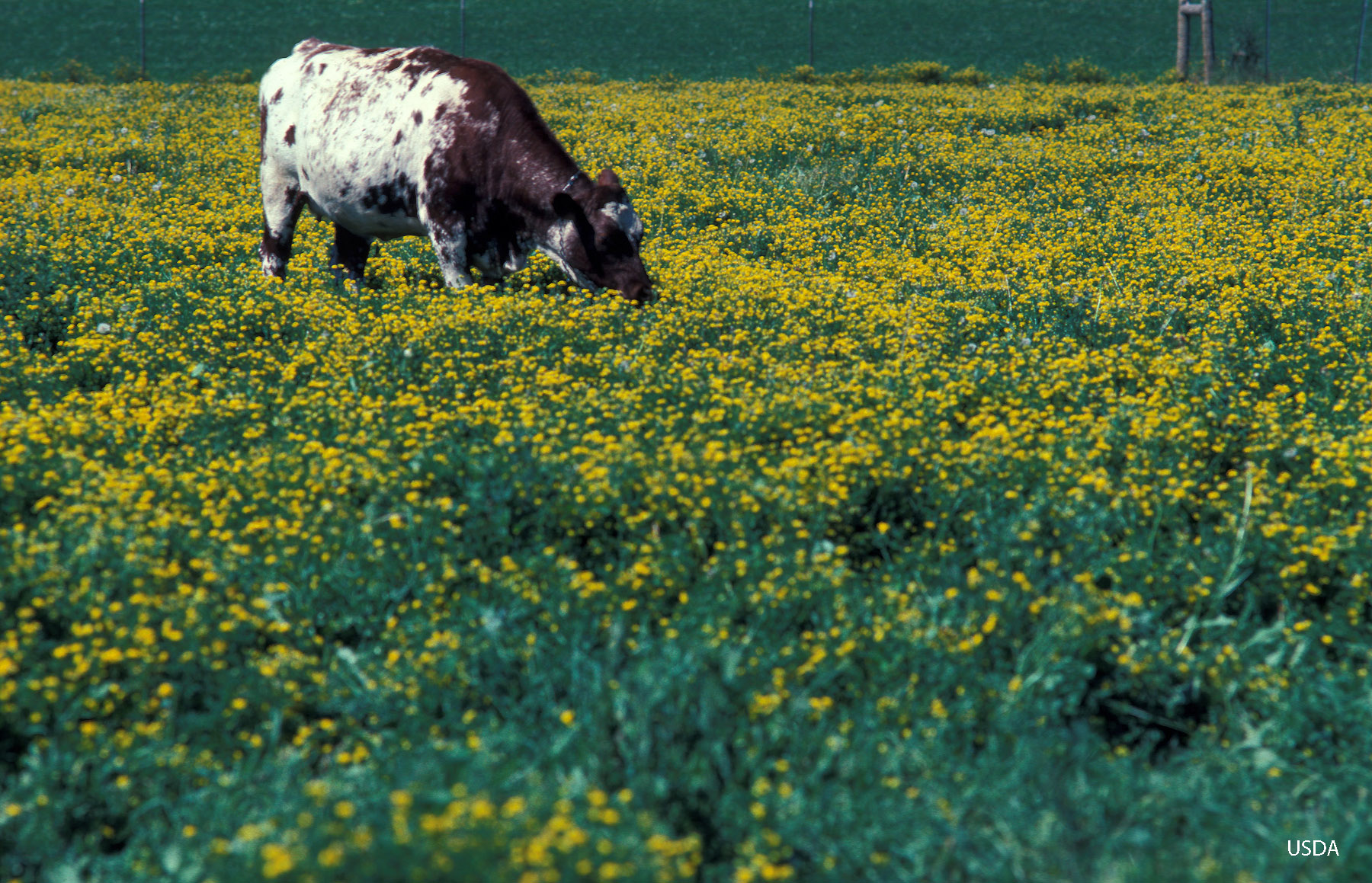 